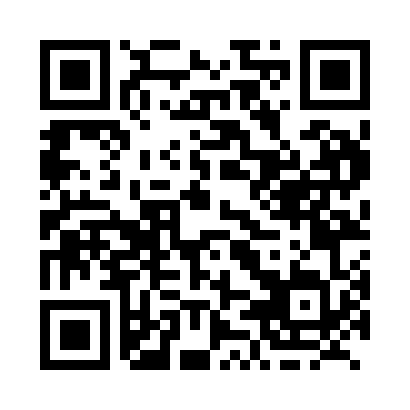 Prayer times for Rocky Rapids, Alberta, CanadaMon 1 Jul 2024 - Wed 31 Jul 2024High Latitude Method: Angle Based RulePrayer Calculation Method: Islamic Society of North AmericaAsar Calculation Method: HanafiPrayer times provided by https://www.salahtimes.comDateDayFajrSunriseDhuhrAsrMaghribIsha1Mon3:305:171:447:2410:1011:572Tue3:315:181:447:2410:1011:573Wed3:315:191:447:2410:0911:574Thu3:325:201:447:2410:0911:565Fri3:335:211:457:2310:0811:566Sat3:335:221:457:2310:0711:567Sun3:345:231:457:2310:0711:568Mon3:345:241:457:2210:0611:559Tue3:355:251:457:2210:0511:5510Wed3:365:261:457:2210:0411:5511Thu3:365:271:457:2110:0311:5412Fri3:375:281:467:2110:0211:5413Sat3:375:301:467:2010:0111:5314Sun3:385:311:467:2010:0011:5315Mon3:395:321:467:199:5911:5216Tue3:405:331:467:199:5811:5217Wed3:405:351:467:189:5711:5118Thu3:415:361:467:179:5511:5119Fri3:425:381:467:179:5411:5020Sat3:425:391:467:169:5311:4921Sun3:435:401:467:159:5111:4922Mon3:445:421:467:149:5011:4823Tue3:455:431:467:149:4911:4724Wed3:455:451:467:139:4711:4625Thu3:465:461:467:129:4511:4626Fri3:475:481:467:119:4411:4527Sat3:485:501:467:109:4211:4428Sun3:495:511:467:099:4111:4329Mon3:495:531:467:089:3911:4230Tue3:505:541:467:079:3711:4231Wed3:515:561:467:069:3511:41